=========================================================== 24.10.2016                                       с. Рязановка                                         №  47-п О проведении публичных слушаний по обсуждению   проекта внесения изменений в Правила землепользования и застройки Рязановского сельского поселения Асекеевского района Оренбургской области В соответствии с Положением о проведении публичных слушаний на территории муниципального образования Рязановский сельсовет, утвержденного решением Совета депутатов № 60 от 25.08.2012г., руководствуясь Уставом муниципального образования Рязановский сельсовет  постановляю:Провести публичные слушания по обсуждению проекта  внесения изменения в Правила землепользования и застройки муниципального образования Рязановский сельсовет Асекеевского района Оренбургской области, утвержденные решением Совета депутатов муниципального образования Рязановский сельсовет от 31.05.2014 № 121, 26 декабря 2016 года в 14 часов по местному времени в здании Рязановского сельского Дома культуры, по адресу: Оренбургская область, Асекеевский район, с. Рязановка,  ул.Центральная, 19.Установить, что публичные слушания проводятся в форме обсуждения, с участием с жителей МО Рязановский сельсовет.Заключение по результатам публичных слушаний подлежит опубликованию в газете «Родные просторы».Постановление вступает в силу со дня его подписания и подлежит опубликованию в газете «Родные просторы».Контроль за выполнением настоящего постановления оставляю за собой.Глава администрации                                                                       А.В. БрусиловРазослано: в дело, прокурору,  администрации района, на сайт администрации.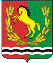 АДМИНИСТРАЦИЯМУНИЦИПАЛЬНОГО ОБРАЗОВАНИЯ РЯЗАНОВСКИЙ СЕЛЬСОВЕТ АСЕКЕВСКОГО РАЙОНА ОРЕНБУРГСКОЙ ОБЛАСТИП О С Т А Н О В Л Е Н И Е